Vecka 20 Scener
“In a story it’s the scene – the setting / characters / action / interaction / dialogue / feelings – that makes us hold our breath, and cry .. and turn the page to find out what happens next. And so, until the scene ends, each sentence should lead to the next sentence.” Ursula K. Le GuinNär vi pratar om att skriva en bok använder vi ibland ordet ”romanbygge” och scenerna är de byggstenar som du bygger din berättelse av! En berättelse, vilken berättelse som helst, illustrerar i sin helhet en fullbordad förändring. Mycket förenklat kan vi säga att en berättelses upplägg ser ut så här: ”Först var det så här, men sedan hände detta och till slut blev det så här!”. I lite mer berättartekniska termer så börjar berättelsen med att etablera utgångsläget och bygga upp spänning och förväntningar, efter en utlösande händelse följer konflikter och avgörande val och vändpunkter som tar berättelsen i olika riktningar och till slut kommer klimax och upplösning. Et voilà! Den här dramaturgin återfinner vi i berättelsens mikrokosmos av scener. Mer om det nedan under ”Hur bygger man upp en scen?”.Läsaren får möjlighet att uppleva förändringen, ofta genom att nära följa huvudkaraktärerna, genom att ta del av de viktigaste och mest avgörande ögonblicken som tillsammans utgör berättelsens helhet. I dessa utvalda ögonblick får läsaren följa med i handlingen steg för steg, de bjuds in att vara med om det som sker och uppleva det med sin inlevelseförmåga. Se färgerna, höra ljuden, känna dofterna, uppleva känslorna osv.Det är din uppgift som författare att sålla fram dessa avgörande ögonblick, dessa kortare dramatiska avsnitt, dessa förändringsenheter, dessa scener och placera ut dem i rätt ordning. Ofta kan det röra sig om en lång kedja av orsak och verkan. Att välja ut dessa enheter, som var för sig skildrar en liten del av livet och samtidigt innehåller helhetens essens, och bygga ihop dem på rätt sätt är grunden för att skapa en trovärdig och spännande berättelse som berör dina läsare!

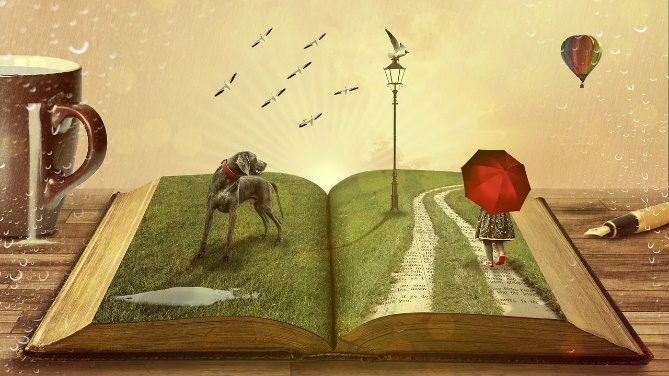 Vad är en scen?En scen är en avgränsad dramaturgisk enhet, i de flesta fall en händelse som utspelar sig på en och samma plats under en kortare tid. Om du tänker dig att du ser en film, så är scenen det som sker mellan två klipp. Den innehåller både händelseförloppet och dialogen.Hur bygger man upp en scen?I den inre strukturen i varje scen finns (oftast!), precis som i berättelsen i sin helhet; etablering, konflikt och klimax. Du behöver en karaktär, i de flesta scenerna kommer karaktären att vara en av dina huvudpersoner, som kämpar för att nå ett mål av något slag och du behöver en antagonist (som är huvudkaraktärens motståndare) eller en antagonistisk kraft som är jämstark med huvudpersonen men som har ett annat mål. I konflikten mellan dessa motsatser uppstår drama, spänning, karaktärsfördjupning och framåtrörelse! Varje scen innehåller en vändpunkt som för berättelsen framåt, detta är utvalda nyckelögonblick ur karaktärernas liv, vändpunkterna i de enskilda scenerna är alla beståndsdelar av den större förändring som utgör din berättelse. John Yorke skriver pedagogiskt om detta i sin bok ”Den odödliga sagan”: ”Alla scener fortsätter utifrån mönstret reaktion/ svarsreaktion/ reaktion/ svarsreaktion till det ögonblick då de (karaktärerna) plötsligt stöter på en oväntad reaktion: ögonblicket då den ena rollfiguren når sitt mål och den andra förlorar det. Det är detta som är vändpunkten. Om scener är mikrokosmos av dramatisk struktur står scenernas vändpunkter i förbindelse med krisögonblicket på både akt- och berättelsenivå. Precis som alla kritiska punkter kräver de att huvudpersonen gör ett val. Svaret på frågan som kommer ur det valet – ’Vad ska de göra nu?’ – blir utgångspunkten för nästa scen.”Vanliga misstag.Ett vanligt misstag är att skriva en sammanfattning av handlingen i stället för att dramatisera och skildra handlingen. En sammanfattning gestaltar inte handlingen utan är en förkortad framställning som omfattar det viktigaste av något. 

Sammanfattning av handlingen: Anna rymde från fängelset.

En scen: Hon kände flåsningarna i ryggen när hon greppade fönsterkarmen. Hon slängde sig ut och kände hans vassa naglar riva henne blodig på ryggen. Hon föll och landade hårt till ljudet av ben som krossades. Hon visste inte vilka men när hon försökte orientera sig satte hon en hand i resterna av gårdagens gryta samtidigt som hon nåddes av stanken av ruttna sopor. Hon torkade snabbt bort något kletigt ur ansiktet och det högg till i armen. Det svartnade för ögonen och hon gav ifrån sig ett kvävt skrik samtidigt som hon tittade upp mot fönstret. Han var redan borta och sirenerna hade börjad ljuda. Nu visste hon att hon bara hade 75 sekunder på sig att ta sig till mötesplatsen.  I en sammanfattning så hamnar läsaren utanför handlingen i stället för mitt i den. Det finns utrymme för sammanfattande text i romanen, exempelvis som bryggor mellan scener – men en sammanfattning är inte en scen. Ett annat misstag är att skriva scener där det saknas konflikt. Dessa scener blir endast transportsträckor till scener som har konflikt. Finns det inget element av konflikt i scenen på någon nivå? Då får du överväga att skriva om scenen eller ta bort den helt ur ditt romanbygge.
Uppgift: Ta fram kapitelindelningar med kalkylblad du skrev vecka 12 och fortsätt dela upp varje kapitel med underkolumner för de scener som ska ingå. Skriv en kort beskrivning av varje scen, en kolumn med vad som händer och en för karaktärens POV (point of view). Försök leva dig in i den karaktären du ska skriva om och utspela hela förloppet i huvudet. Vad händer?Uppgift: Fundera kring vilka konflikter som skulle kunna uppstå i varje scen mellan huvudpersonen och antagonisten eller den antagonistiska kraften. Om det inte finns något element av konflikt i scenen så färgmarkera scenen i ditt kalkylark som en scen du behöver bearbeta eller stryka. Uppgift: Lägg till en kolumn i kalkylarket och skriv in en kort sammanfattning av vändpunkten i varje scen. Om det inte finns någon vändpunkt i scenen så färgmarkera scenen i ditt kalkylark som en scen du behöver bearbeta eller stryka. Uppgift: Leta i ditt manus efter textstycken eller hela scener som är sammanfattningar och inte handling. Skriv om dessa delar till handling som läsaren får vara med om.
SÄRSKILDA UPPGIFTER FÖR OLIKA GENRER


FACKBOK - Kokbok, trädgårdsbok, svampbok, skolbok, teknikbok, självhjälpsbok, riddare, biodling, snowboardåkning
För dig som vill förmedla din kunskap eller insikt eller dela med dig av dina intressen? Uppgift: En fackbok har inte scener på samma sätt som en roman. Fundera dock kring elementen antagonist/antagonistisk kraft, konflikt, nyckelhändelser och vändpunkter inom ramarna för ditt valda ämne. Hur kan du använda dessa element för att skapa textstycken som är spännande att läsa och som driver läsaren framåt i boken?BARNBOKUppgift: Vilken övergripande förändring handlar boken om? Vem är huvudpersonens antagonist eller antagonistiska kraft? Vilka konflikter uppstår mellan huvudpersonen och antagonisten? Vilka är de avgörande ögonblicken där huvudpersonen vinner eller förlorar? SJÄLVBIOGRAFI/BIOGRAFIUppgift: Formulera tydligt för dig själv vem eller vad som har utgjort det största motståndet i ditt liv. Vilken antagonist eller antagonistisk kraft har du kämpat mot i livet? Vilka konflikter har uppstått i kampen med din antagonist eller antagonistiska kraft? Identifiera nyckelögonblick och vändpunkter i ditt liv – avgörande val som tagit livet i olika riktningar. Välj ut ett par nyckelögonblick och skriv sedan dessa scener, kom ihåg att det skall finnas vändpunkter i scenen!

FANTASY/FRAMTISDYSTOPIER/SCI-FIUppgift: Formulera tydligt för dig själv vem eller vad som utgör det största motståndet i huvudpersonernas liv. Vilken antagonist eller antagonistisk kraft kämpar de mot? Vilka konflikter uppstår i kampen med antagonisten eller den antagonistiska kraften? Identifiera nyckelögonblick och vändpunkter i huvudpersonernas liv – avgörande val som tar handlingen i olika riktningar. Välj ut ett par nyckelögonblick och skriv sedan dessa scener, kom ihåg att det skall finnas vändpunkter i scenen!Läs mer här om hur du kan skapa spännande scener:
http://www.pialerigon.se/2018/06/04/pias-skrivtips-hur-skriver-du-andl%C3%B6st-sp%C3%A4nnande--38838107 

https://tidningenskriva.se/guide/lyckas-med-scenerna/https://maritabrannvall.com/gratis-kurs 